Извещение о проведении аукциона на право заключения договора на размещение нестационарного торгового объекта Уполномоченный орган: Администрация Еткульского муниципального района.Организатор аукциона: Управление строительства и архитектуры администрации Еткульского муниципального района.Место, дата и время проведения аукциона: аукцион состоится  25.07.2023 года в  09.00 часов (время местное) по адресу: Челябинская область, Еткульский район, с. Еткуль, ул. Ленина, д. 34 (администрация Еткульского муниципального района, кабинет № 11).Схема размещения нестационарных торговых объектов на территории Еткульского муниципального района, утверждена постановлением администрации Еткульского муниципального района от 18.02.2020 г. № 104: Реквизиты решения о проведении аукциона: Постановление администрации Еткульского муниципального района от 20.06.2023 года № 602.Аукцион является открытым по составу участников. Участниками аукциона на право заключения договора на размещение нестационарного торгового объекта могут являться  юридические лица независимо от организационно-правовой формы, или индивидуальные  предприниматели, являющиеся субъектами торговли. Предмет аукциона:ЛОТ № 1: право на заключение договора на размещение нестационарного торгового объекта, на землях, государственная собственность на которые не разграничена, без предоставления земельных участков и установления сервитута, публичного сервитута, расположенных по адресу:  Челябинская область,  Еткульский район,  д. Потапово, ул. Центральная, 34,  категория земель – земли населенных пунктов, площадью 78 (семьдесят восемь) квадратных метров,  для размещения нестационарного торгового объекта (павильона). Требования к внешнему виду нестационарного торгового объекта (павильона) определяются  Правилами содержания и благоустройства территории Печенкинского сельского поселения Еткульского муниципального района Челябинской области, утвержденными Решением Совета депутатов Печенкинского сельского поселения Челябинской области от 08.11.2018 г. № 111.Срок действия договора: 7 лет.Начальная цена предмета аукциона: 4659,72 рублей; Сумма задатка для участия в аукционе: 4659,72 рублей; Шаг аукциона: 139 рублей. Порядок приема заявок: для участия в аукционе заявители представляют Организатору аукциона в установленный в настоящем извещении срок следующие документы:1) заявка на участие в аукционе по установленной форме с указанием банковских реквизитов счета для возврата задатка;2) копии документов, удостоверяющих личность заявителя (для индивидуальных предпринимателей);3) документы, подтверждающие внесение задатка.Представление документов, подтверждающих внесение задатка, признается заключением соглашения о задатке. После рассмотрения заявок Организатор принимает решение о допуске претендентов к участию в аукционе. Претендент не допускается к участию в аукционе в следующих случаях:1)непредставление документов, указанных в извещении о проведении аукциона, либо наличия в таких документах недостоверных сведений об участниках аукциона;2) подписание заявки лицом, не уполномоченным претендентом на осуществление таких действий;3) не подтверждение поступления задатка для участия в аукционе (задатка) на счет, указанный в извещении о проведении аукциона, в установленный срок.Протокол рассмотрения заявок на участие в аукционе подписывается Организатором аукциона 21.07.2023 года в 10.00 часов.Аукцион проводится в следующем порядке:1) организатор аукциона непосредственно перед началом проведения, аукциона регистрирует прибывших для участия в аукционе (их представителей). При регистрации участникам аукциона (их представителям) выдаются пронумерованные карточки (далее - карточки);2) аукцион начинается с объявления аукционистом начала проведения аукциона (лота), предмета аукциона (лота), начальной цены предмета аукциона (цены лота), «шага аукциона»;3) аукционист объявляет номер карточки участника аукциона, который первым поднял карточку после объявления аукционистом начальной цены предмета аукциона (цены лота) и цены предмета аукциона (цены лота), увеличенной в соответствии с «шагом аукциона», а также новую цену предмета аукциона (цены лота), увеличенную в соответствии с «шагом аукциона» и «шаг аукциона», в соответствии с которым повышается цена;4) аукцион считается оконченным, если после троекратного объявления аукционистом последнего предложения о цене предмета аукциона ни один участник аукциона не поднял карточку. В этом случае аукционист объявляет об окончании проведения аукциона (лота), последнее и предпоследнее предложения о цене предмета аукциона (цене лота), номер карточки и наименование победителя аукциона и участника аукциона, сделавшего предпоследнее предложение о цене предмета аукциона (цене лота).Победителем аукциона признается участник аукциона, предложивший наибольшую цену предмета аукциона. Результаты аукциона оформляются протоколом, который составляет Организатор аукциона. Протокол о результатах аукциона составляется в двух экземплярах, один из которых передается победителю аукциона, а второй остается у Организатора аукциона. В течение семи рабочих дней с даты подведения итогов Организатор аукциона обязуется возвратить задатки лицам, участвовавшим в аукционе, но не победившим в нем.Задаток, внесенный лицом, признанным победителем аукциона,  либо признанным единственным участником аукциона засчитывается в счет платежей по Договору. При уклонении или отказе победителя, единственного участника аукциона или участника аукциона, сделавшего предпоследнее предложение о наибольшей цене за право на заключение Договора и с которым подлежит заключению договор, от заключения Договора задаток на участие в аукционе таким участникам не возвращается.Форму заявки на участие в аукционе можно получить у Организатора аукциона, а также на официальном сайте администрации Еткульского муниципального района в сети «Интернет» - http://www.admetkul.ru (раздел: градостроительство/земельный отдел), а также в сетевом издании администрации Еткульского муниципального района МПА-Еткуль.РФ. Один заявитель вправе подать только одну заявку на участие в аукционе.Заявка на участие в аукционе, поступившая по истечении срока приема заявок, возвращается заявителю в день ее поступления.Заявитель имеет право отозвать принятую Организатором аукциона заявку на участие в аукционе до дня окончания срока приема заявок, уведомив об этом в письменной форме организатора аукциона. Организатор аукциона обязуется возвратить заявителю внесенный им задаток в течение трех рабочих дней со дня поступления уведомления об отзыве заявки. В случае отзыва заявки заявителем позднее дня окончания срока приема заявок задаток возвращается в порядке, установленном для участников аукциона. Организатор вправе отказаться от проведения аукциона в любое время, но не позднее чем за десять дней до наступления даты его проведения.Организатор не менее чем через десять дней со дня подписания протокола аукциона подготавливает и передает договор с включенными в него условиями о цене победителю аукциона.Прием заявок на участие в аукционе проводится по адресу Организатора аукциона: Челябинская область, Еткульский район, с. Еткуль, ул. Ленина, д. 34, кабинет № 10, по рабочим дням с 8 до 16 часов с 26 июня 2023 года по 20 июля 2023 года (включительно).Для участия в аукционе претендент вносит задаток, который должен поступить на расчетный счет организатора аукциона не позднее  20 июля 2023 года (включительно). Реквизиты для перечисления задатка: Получатель: Управление строительства и архитектуры администрации Еткульского муниципального района,  л\с 05398030125ВР ИНН 7430040431 КПП 743001001,  БИК 017501500, р/счет 03232643756200006900,  к/сч 40102810645370000062, ОКТМО 75620000. Отделение Челябинск г. Челябинск.В графе «назначение платежа» указать: «Задаток для участия в аукционе на право заключения договора на размещение нестационарного торгового объекта, 25.07.2023 года, ЛОТ № 1».Ознакомиться с формой заявки, проектом договора на право размещения нестационарного торгового объекта,  а также иными сведениями о предмете аукциона и порядке проведения торгов можно с начала приема заявок по адресу: Челябинская область, Еткульский район, с. Еткуль, ул. Ленина, д. 34 (администрация Еткульского муниципального района), кабинет № 10. Справки по телефону: 8(351-45) 2-14-28.ЗАЯВКА НА УЧАСТИЕ В АУКЦИОНЕЛОТ № 1Заявитель _______________________________________________________________________(ФИО  Индивидуального предпринимателя  или полное наименование юридического лица)____________________________________________________________________________________________________________________(адрес \ место нахождения, телефон \ факс)____________________________________________________________________________________________________________________(Для юр.лица и индивидуального предпринимателя – ИНН\КПП, ОГРН, номер и дата регистрации в Едином государственном реестре)Прошу включить в состав претендентов для участия в аукционена право заключения договора на размещение НТО, на землях расположенных по адресу:Челябинская область,  Еткульский район, д. Потапово, ул. Центральная, 34,  площадью 78 кв.м., для размещения нестационарного торгового объекта (павильона).Необходимый задаток в сумме 4659 (четыре тысячи шестьсот пятьдесят девять) рублей 72 копейки  внесен (указывается дата внесения платежа)________________Реквизиты банковского счета Заявителя для возврата задатка (указывается наименование банка; БИК банка; адрес банка;  ИНН/КПП банка; корреспондентский счет  банка; расчетный счет  банка;  лицевой счет заявителя) ________________________________________________________________________________________________________________________________________________________________________________________________________________________________________________________________________________________________________________________________________________________________________________________________________________________________________________________________________________________________________________________________________________________________________________________________________________________Приложение:На момент объявления торгов_____________________________________________банкротом                                 (ФИО индивидуального предпринимателя или полное наименование юридического лица)не является и процедура внешнего управления не проводится.Подпись заявителя ___________________                    ________________________________                                                                                                     (Фамилия, имя, отчество заявителя                                                  Приложение N 2Договор на право размещениянестационарного торгового объекта № ___/23нто  с. Еткуль Еткульского района  Челябинской области                                                                                                   ___.___. 2023 года            Управление строительства и архитектуры администрации Еткульского муниципального района, именуемое в дальнейшем  «Уполномоченный орган», в лице начальника управления строительства и архитектуры администрации Еткульского муниципального района Исаевой Екатерины Васильевны, действующего на основании Положения об Управлении строительства и архитектуры администрации Еткульского муниципального района, утвержденного решением Собрания депутатов Еткульского муниципального района от 21.12.2022 г. № 386, постановления администрации Еткульского муниципального района от 20.06.2023 года № 602, протокола № ______от ___.___.2023 года,  именуемое в дальнейшем "Уполномоченный  орган", с одной стороны, и _____________________________________________________________, именуемый   в дальнейшем "Хозяйствующий субъект", с другой стороны,  далее совместно   именуемые   "Стороны",   заключили   настоящий   Договор    о нижеследующем.Предмет Договора     1.1.  Уполномоченный  орган  предоставляет  Хозяйствующему  субъекту право на размещение нестационарного торгового объекта (павильона) (далее – Объект), для осуществления розничной торговли, по адресному ориентиру в соответствии со схемой  размещения  нестационарных  торговых  объектов   на   территории Еткульского муниципального района: Челябинская область,  Еткульский район, д. Потапово, ул. Центральная, 34, категория земель – земли населенных пунктов, площадью 78 (семьдесят восемь) квадратных метров, для размещения нестационарного торгового объекта (павильона).     1.2. Настоящий Договор заключен в соответствии со схемой  размещения нестационарных торговых объектов на территории Еткульского муниципального района, утвержденной постановлением администрации Еткульского муниципального района от 18.02.2020 года № 104.     1.3. Период размещения объекта устанавливается с даты  передачи  места  размещения   нестационарного   торгового   объекта Уполномоченным органом Хозяйствующему субъекту по передаточному акту.2. Срок действия договора     2.1 Настоящий договор заключается сроком на 7 (семь) лет, действует с ___.__.2023 года по ___.07.2030 года.3. Права и обязанности сторон     3.1. Уполномоченный орган вправе:     3.1.1. Осуществлять контроль по выполнению Хозяйствующим субъектом условий настоящего Договора.     3.1.2. В случаях и  порядке,  установленных  настоящим  Договором  и законодательством   Российской   Федерации,   в   одностороннем   порядке отказаться от исполнения настоящего Договора.     3.2. Уполномоченный орган обязан:     3.2.1. Предоставить  Хозяйствующему  субъекту  право  на  размещение Объекта, который расположен по  адресному  ориентиру  в  соответствии  со схемой  размещения  нестационарных  торговых   объектов   на   территории Еткульского муниципального района.     3.3. Хозяйствующий субъект вправе:     3.3.1. Досрочно отказаться  от  исполнения  настоящего  Договора  по основаниям  и  в   порядке,   предусмотренном   настоящим   Договором   и законодательством Российской Федерации.     3.4. Хозяйствующий субъект обязан:     3.4.1.  Обеспечить   размещение   Объекта   и   его   готовность   к использованию в соответствии с утвержденным архитектурным решением в срок не позднее трех месяцев.     3.4.2. На фасаде нестационарного торгового объекта поместить вывеску с  указанием  фирменного  наименования  хозяйствующего  субъекта,  режима работы.     3.4.3. Своевременно и полностью вносить (внести) плату по настоящему договору в размере и порядке, установленном настоящим Договором.     3.4.4. Обеспечить сохранение внешнего вида, типа,  местоположения  и размеров Объекта в течение установленного периода размещения.     3.4.5. Соблюдать требования законодательства Российской Федерации  о защите прав потребителей, законодательства Российской Федерации в области обеспечения   санитарно-эпидемиологического    благополучия    населения, требования,  предъявляемые  законодательством  Российской   Федерации   к продаже отдельных видов товаров.     3.4.6. Не допускать  загрязнение  места  размещения  нестационарного торгового  объекта.  Обеспечить  вывоз   мусора   и   иных   отходов   от использования объекта.     3.4.7. Своевременно демонтировать Объект с установленного места  его расположения и привести прилегающую к Объекту территорию в первоначальное состояние в  течение  30  календарных  дней  с  момента  окончания  срока действия Договора, а также в  случае  досрочного  расторжения  настоящего Договора.4. Платежи и расчеты по Договору     4.1. Расчет, размер, сроки внесения платы на текущий финансовый  год устанавливаются приложением N  1  к  Договору,  являющемуся  неотъемлемой частью настоящего Договора.     4.2. Реквизиты для перечисления платежей и сроки платежей: УФК по Челябинской области (Управление строительства и архитектуры), ИНН 7430040431, КПП 743001001, на счет 03100643000000016900 в отделение Челябинск Банка России//УФК по Челябинской области г. Челябинск, кор.счет 40102810645370000062 БИК 017501500, КБК 98011109080050000120, ОКТМО: 75 620 470, договор на размещение НТО от ___.__.2023 года №  ___/23нто     4.3. Плата начисляется и уплачивается с момента подписания Сторонами передаточного акта места размещения нестационарного торгового объекта.5. Ответственность сторон     5.1. В случае неисполнения или ненадлежащего исполнения обязательств по настоящему Договору Стороны несут  ответственность  в  соответствии  с законодательством Российской Федерации.     5.2. За нарушение сроков внесения платы  по  Договору  Хозяйствующий субъект выплачивает Уполномоченному  органу  пени  из  расчета  1/300 ставки рефинансирования от размера невнесенной суммы за каждый календарный день просрочки. Реквизиты для перечисления пени: УФК по Челябинской области (Управление строительства и архитектуры Еткульского муниципального района), ИНН 7430040431, КПП 743001001, на счет 03100643000000016900 в отделение Челябинск Банка России//УФК по Челябинской области г. Челябинск, кор.счет 40102810645370000062, БИК 017501500,  КБК 98011607090050000140, ОКТМО 75 620 470     5.3. В случае размещения Объекта с нарушениями  его  вида,  товарной специализации, места размещения, периода размещения Хозяйствующий субъект выплачивает Уполномоченному органу  штраф  в  размере  10%  от  платы  по договору и возмещает все причиненные этим убытки.6. Расторжение Договора     6.1. Договор может быть  расторгнут  по  соглашению  Сторон  или  по решению суда.     6.2. Уполномоченный орган  имеет  право  досрочно  в  одностороннем порядке  отказаться  от  исполнения  настоящего  Договора  по   следующим основаниям:     6.2.1. Невыполнение Хозяйствующим субъектом требований, указанных  в пункте 3.4 настоящего Договора.     6.2.2. Прекращение Хозяйствующим субъектом в  установленном  законом порядке своей деятельности.     6.2.3. Не размещение нестационарного торгового объекта в течение 3 месяцев с момента заключения Договора.     6.2.4. Неуплата платежей более 3 месяцев.     6.2.5. Самовольное увеличение площади НТО.     6.2.6. Отказа Хозяйствующего субъекта подписать передаточный акт.     6.3. При отказе от исполнения настоящего  Договора  в  одностороннем порядке   Уполномоченный орган   направляет   Хозяйствующему   субъекту письменное уведомление.  С  момента  направления  указанного  уведомления настоящий Договор будет считаться расторгнутым.     6.4. Уполномоченный орган имеет право досрочно расторгнуть настоящий договор в связи с принятием решений о предоставлении  земельных  участков для строительства, а также  реконструкции  и  благоустройства  территорий общего пользования, о чем извещает письменно хозяйствующего  субъекта  не менее, чем за 2 (два) месяца до начала соответствующих работ:     6.5.  После   расторжения   договора   Объект   подлежит   демонтажу Хозяйствующим субъектом по основаниям и в порядке, указанным в  Договоре, в   соответствии   с   требованиями   и   в    порядке,    установленными законодательством Российской Федерации.     6.6.  Демонтаж   Объекта   в   добровольном   порядке   производится Хозяйствующим субъектом за счет собственных средств в срок,  указанный  в предписании,  выданном  Уполномоченным  органом.  В  случае  невыполнения демонтажа Хозяйствующим субъектом в добровольном порядке  в  указанный  в предписании  срок  Уполномоченный  орган  обращается  с  соответствующими требованиями  в  суд,  если  иной  порядок  демонтажа   не   предусмотрен действующим законодательством.7. Прочие условия     7.1. Вопросы, не урегулированные настоящим Договором, разрешаются  в соответствии с законодательством Российской Федерации.     7.2. Договор составлен в двух экземплярах, каждый из  которых  имеет одинаковую юридическую силу.     7.3. Споры по Договору разрешаются в установленном законодательством порядке.     7.4. Все изменения и дополнения  к  Договору  оформляются  Сторонами дополнительными соглашениями, совершенными в  письменной  форме,  которые являются неотъемлемой частью Договора.     7.5. Приложения к договору составляют его неотъемлемую часть:     Приложение 1 -Расчет.     Приложение  2  -  Ситуационный   план   размещения   нестационарноготоргового объекта.     Приложение 3 - Передаточный  акт  к  Договору  на  право  размещениянестационарного торгового объекта7. Юридические адреса, реквизитыи подписи сторон  Уполномоченный орган :                                               Хозяйствующий субъект:Приложение N 1
к Договору на право размещения
нестационарного торгового объекта№002/23нто от ___.07.2023 годаРасчетплаты за право размещения нестационарного торгового объекта на землях, расположенных по адресу: Челябинская область,  Еткульский район, д. Потапово, ул. Центральная, 34, категория земель – земли населенных пунктов, площадью 78 (семьдесят восемь) квадратных метров, для размещения нестационарного торгового объекта (павильона), предоставленного _______________________________________________________________.Начальная цена предмета аукциона рассчитана в соответствии с Положением  о  порядке и условиях размещения нестационарных торговых объектов на землях или земельных участках, государственная собственность на которые не разграничена или находящихся в муниципальной собственности Еткульского муниципального района, без предоставления земельных участков и установления сервитута, публичного сервитута, утвержденным Собранием депутатов Еткульского муниципального района  от 25.11.2020 г. № 29 (далее – Положение):Всего к оплате за период с "___" _______ 2023 г. по "____"___________  2023 г. (_____ дней):_____________________________________________________________________.Срок внесения платежей устанавливается  в  соответствии  с  Положением  от  25.11.2020 г. № 29,  4 раза в год за  I  квартал  -  по  15.03,  за  II квартал - по 15.06, за III квартал - по 15.09,  за IV квартал - по 15.12.Уполномоченный орган                                   Хозяйствующий субъект:__________________ Е.В. Исаева                   __________________ _____________________ М.П.                                                                     М.П.Приложение N 2
к Договору на право размещения
нестационарного торгового объекта № ____/23нто от ___._07.2023 годаСитуационный план размещения нестационарного торгового объекта (павильона), местоположение: Челябинская область, Еткульский район, д. Потапово, ул. Центральная, 34, категория земель – земли населенных пунктов, площадью 78 (семьдесят восемь) квадратных метров, для размещения нестационарного торгового объекта (павильона)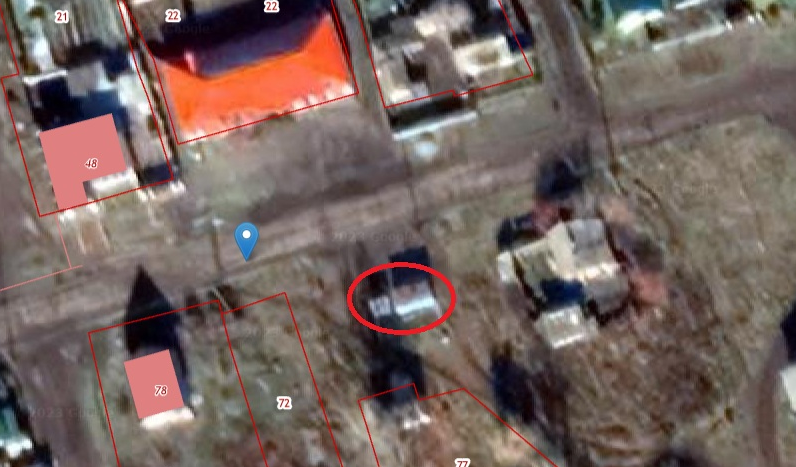 Приложение N 3
к Договору на право размещения
нестационарного торгового объекта № ___/23нто от ____.07.2023 годаПередаточный акт  д. Потапово Еткульского района  Челябинской области                                                                                    ___.07.2023 года     Управление строительства и архитектуры администрации Еткульского муниципального района, именуемое в дальнейшем  «Уполномоченный орган», в лице начальника управления строительства и архитектуры администрации Еткульского муниципального района Исаевой Екатерины Васильевны, действующего на основании Положения об Управлении строительства и архитектуры администрации Еткульского муниципального района, утвержденного решением Собрания депутатов Еткульского муниципального района от 21.12.2022 г. № 386, постановления администрации Еткульского муниципального района от 20.06.2023 года № 602, протокола № ___/23 от __.___.2023 года, с одной  стороны, и ____________________________________________________________________, именуемый   в дальнейшем "Хозяйствующий субъект",  далее совместно именуемые «Стороны», подписали настоящий Акт о нижеследующем: 1. Уполномоченный орган передает, а Хозяйствующий субъект  принимает место  для  размещения   нестационарного   торгового  объекта (павильон) местоположение: Челябинская область,  Еткульский район, д. Потапово, ул. Центральная, 34, категория земель – земли населенных пунктов, площадью 78 (семьдесят восемь) квадратных метров, для размещения нестационарного торгового объекта (павильона),  в соответствии с условиями  Договора  и  ситуационным планом, являющимся приложением к Договору.    	 2. Место для размещения нестационарного торгового  объекта  передано Хозяйствующему  субъекту   в  нормальном состоянии.Претензий  к  месту  размещения  нестационарного  торгового  объекта Хозяйствующий субъект не имеет.    	 3. Настоящий акт составлен в двух экземплярах по одному  для  каждой стороны Договора. Подписи сторон:Уполномоченный орган                                 Хозяйствующий субъект:__________________ Е.В. Исаева                  __________________ _______________                                                                   М.П.                                                                    М.П.Приложение № 1Организатору аукциона№ п.пСостав прилагаемых документовКол-волистов1Копия документа, удостоверяющего личность (для физических лиц)2Надлежащим образом заверенный перевод на русский язык документов о государственной регистрации юридического лица в соответствии с законодательством иностранного государства (если заявителем является иностранное юридическое лицо)3Документы, подтверждающие внесение задаткаДополнительно:Управление строительства и архитектуры администрации Еткульского муниципального районаРоссия, 456560, Челябинская область, Еткульский район, с. Еткуль, ул. Ленина, 34, ОГРН 1237400017194, ИНН 7430040431, КПП 743001001, тел. 8 (351 45) 2-12-83, 8 (351 45) 21428__________________ Е.В. Исаевам.п.__________________ ________________м.п.Пм=Бс*(S)*Cп*К1*К2*Т     Банковские реквизитыБс., руб. (приказ Мин.имущества Челябинской обл.от 15.11.2022 г.           № 187-П)711,19УФК по Челябинской области (Администрация Еткульского муниципального района), ИНН 7430000485, КПП 743001001, на счет 03100643000000016900 в отделение Челябинск Банка России/УФК по Челябинской области г. Челябинск, БИК 017501500, КБК 64111109080050000120, ОКТМО 75620408, договор на размещение НТО от ___/23нто от ___.__.2023 годаS, кв.м.78УФК по Челябинской области (Администрация Еткульского муниципального района), ИНН 7430000485, КПП 743001001, на счет 03100643000000016900 в отделение Челябинск Банка России/УФК по Челябинской области г. Челябинск, БИК 017501500, КБК 64111109080050000120, ОКТМО 75620408, договор на размещение НТО от ___/23нто от ___.__.2023 годаСп3%УФК по Челябинской области (Администрация Еткульского муниципального района), ИНН 7430000485, КПП 743001001, на счет 03100643000000016900 в отделение Челябинск Банка России/УФК по Челябинской области г. Челябинск, БИК 017501500, КБК 64111109080050000120, ОКТМО 75620408, договор на размещение НТО от ___/23нто от ___.__.2023 годаК1.0,7УФК по Челябинской области (Администрация Еткульского муниципального района), ИНН 7430000485, КПП 743001001, на счет 03100643000000016900 в отделение Челябинск Банка России/УФК по Челябинской области г. Челябинск, БИК 017501500, КБК 64111109080050000120, ОКТМО 75620408, договор на размещение НТО от ___/23нто от ___.__.2023 годаK2.4УФК по Челябинской области (Администрация Еткульского муниципального района), ИНН 7430000485, КПП 743001001, на счет 03100643000000016900 в отделение Челябинск Банка России/УФК по Челябинской области г. Челябинск, БИК 017501500, КБК 64111109080050000120, ОКТМО 75620408, договор на размещение НТО от ___/23нто от ___.__.2023 годаТ1УФК по Челябинской области (Администрация Еткульского муниципального района), ИНН 7430000485, КПП 743001001, на счет 03100643000000016900 в отделение Челябинск Банка России/УФК по Челябинской области г. Челябинск, БИК 017501500, КБК 64111109080050000120, ОКТМО 75620408, договор на размещение НТО от ___/23нто от ___.__.2023 годаПм., руб.4659,72УФК по Челябинской области (Администрация Еткульского муниципального района), ИНН 7430000485, КПП 743001001, на счет 03100643000000016900 в отделение Челябинск Банка России/УФК по Челябинской области г. Челябинск, БИК 017501500, КБК 64111109080050000120, ОКТМО 75620408, договор на размещение НТО от ___/23нто от ___.__.2023 годаНачальная цена аукциона4659,72Последнее предложение цены аукциона